中華民國重症醫學專科醫師聯合甄審委員會認證課程報名表2019.03.30(六) 08:00-17:40     三軍總醫院B1第三演講廳承辦單位：台灣急救加護醫學會  台灣神經創傷醫學會＊填妥報名表後，請：(1) e-mail：seccm2014@gmail.com；主旨請註明：參加者姓名及課程日期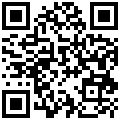 (2)或傳真：02-23114618至學會(隨即電話02-23114573確認)＊或利用https://goo.gl/je9uGX 線上報名系統操作(或掃描QRcode)亦可報名姓       名          (請用正楷填寫)身分證字號(為恐同名同姓，請務必填寫)服 務 醫 院科別/職稱聯 絡 住 址□□□□□□□□□E-mail收 據 抬 頭單位(請書明)：單位(請書明)：單位(請書明)：連 絡 電 話(O)：               轉          手機：(O)：               轉          手機：(O)：               轉          手機：繳費日期：____________  繳費金額：_________繳費日期：____________  繳費金額：_________繳費日期：____________  繳費金額：_________繳費日期：____________  繳費金額：_________七學會之一會員：3500元     *未註明會員編號視為非會員*  神經創傷醫學會:             急救加護醫學會:           重症醫學會:           胸腔暨重症加護醫學會:            外科醫學會:    　　   麻醉醫學會:           心臟學會:  　　　　 非七學會會員：4500元費用含：茶水、QRcode講義、午餐葷  素  不用餐七學會之一會員：3500元     *未註明會員編號視為非會員*  神經創傷醫學會:             急救加護醫學會:           重症醫學會:           胸腔暨重症加護醫學會:            外科醫學會:    　　   麻醉醫學會:           心臟學會:  　　　　 非七學會會員：4500元費用含：茶水、QRcode講義、午餐葷  素  不用餐七學會之一會員：3500元     *未註明會員編號視為非會員*  神經創傷醫學會:             急救加護醫學會:           重症醫學會:           胸腔暨重症加護醫學會:            外科醫學會:    　　   麻醉醫學會:           心臟學會:  　　　　 非七學會會員：4500元費用含：茶水、QRcode講義、午餐葷  素  不用餐七學會之一會員：3500元     *未註明會員編號視為非會員*  神經創傷醫學會:             急救加護醫學會:           重症醫學會:           胸腔暨重症加護醫學會:            外科醫學會:    　　   麻醉醫學會:           心臟學會:  　　　　 非七學會會員：4500元費用含：茶水、QRcode講義、午餐葷  素  不用餐繳費方式：ATM轉帳國泰世華銀行 (代碼013)臨櫃匯款國泰世華銀行繳費方式：ATM轉帳國泰世華銀行 (代碼013)臨櫃匯款國泰世華銀行繳費方式：ATM轉帳國泰世華銀行 (代碼013)臨櫃匯款國泰世華銀行繳費方式：ATM轉帳國泰世華銀行 (代碼013)臨櫃匯款國泰世華銀行